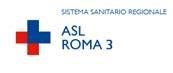 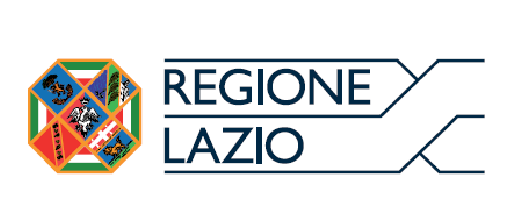 Dipartimento di Prevenzione Servizio Igiene degli Alimenti di Origine Animale CERTIFICAZIONE PER ESPORTAZIONE DI ALIMENTI DI ORIGINE ANIMALEColoro che intendono esportare verso Paesi Terzi prodotti di origine animale destinati all’alimentazione umana, devono acquisire la certificazione prevista dagli accordi internazionali. L’esportazione dei prodotti in questione è possibile solamente a condizione che tra l’Italia ed il Paese di destinazione esistano accordi che regolano i requisiti sanitari ed i certificati da utilizzare.  Coloro che intendono esportare verso Paesi Terzi prodotti di origine animale destinati all’alimentazione umana, devono acquisire la certificazione prevista dagli accordi internazionali. L’esportazione dei prodotti in questione è possibile solamente a condizione che tra l’Italia ed il Paese di destinazione esistano accordi che regolano i requisiti sanitari ed i certificati da utilizzare.  Coloro che intendono esportare verso Paesi Terzi prodotti di origine animale destinati all’alimentazione umana, devono acquisire la certificazione prevista dagli accordi internazionali. L’esportazione dei prodotti in questione è possibile solamente a condizione che tra l’Italia ed il Paese di destinazione esistano accordi che regolano i requisiti sanitari ed i certificati da utilizzare.  Ufficio Competente (a cui inoltrare la richiesta) Servizio Igiene degli Alimenti di Origine Animale (SIAOA) Via dell’Imbrecciato 71b/73 – 00149 Roma   Servizio Igiene degli Alimenti di Origine Animale (SIAOA) Via dell’Imbrecciato 71b/73 – 00149 Roma   Documentazione da presentare Modello richiesta certificato per esportazione di prodotti di origine animale Modello richiesta certificato per esportazione di prodotti di origine animale Modalità di effettuazione Prima di richiedere il certificato, l’interessato dovrà informarsi presso l’Ambasciata del paese con cui intende commercializzare.L’utente presenta la richiesta di rilascio del certificato di esportazione tramite posta elettronica certificata all’indirizzo sicurezza.alimentare@pec.aslroma3.it .Ricevuta la richiesta la ASL effettua il sopralluogo presso le strutture indicate dall’esportatore, per accertare: la conformità dei requisiti igienici del prodotto; la conformità della confezione e dell’etichettature;la esattezza delle informazioni fornite;l’adeguatezza delle modalità di conservazione. Se l’accertamento risulta favorevole, al termine del sopralluogo viene rilasciato il certificato richiesto. Nota bene: Se il prodotto proviene da altra regione è necessario allegare la relativa certificazione.Prima di richiedere il certificato, l’interessato dovrà informarsi presso l’Ambasciata del paese con cui intende commercializzare.L’utente presenta la richiesta di rilascio del certificato di esportazione tramite posta elettronica certificata all’indirizzo sicurezza.alimentare@pec.aslroma3.it .Ricevuta la richiesta la ASL effettua il sopralluogo presso le strutture indicate dall’esportatore, per accertare: la conformità dei requisiti igienici del prodotto; la conformità della confezione e dell’etichettature;la esattezza delle informazioni fornite;l’adeguatezza delle modalità di conservazione. Se l’accertamento risulta favorevole, al termine del sopralluogo viene rilasciato il certificato richiesto. Nota bene: Se il prodotto proviene da altra regione è necessario allegare la relativa certificazione.InformazioniTelefono: 0656485872-2873Mail: svet.igalimoa@aslroma3.itTelefono: 0656485872-2873Mail: svet.igalimoa@aslroma3.itTariffa Successivamente al rilascio del certificato verrà emessa bolletta in base alla tariffa oraria in applicazione del Decreto Legislativo 32/21.Il versamento deve essere effettuato tramite:  bonifico bancario 	su IBAN IT53X0100503266000000218000intestato a ASL RM 3 Servizio Tesoreria  Causale: SIAOA – certificato exportSuccessivamente al rilascio del certificato verrà emessa bolletta in base alla tariffa oraria in applicazione del Decreto Legislativo 32/21.Il versamento deve essere effettuato tramite:  bonifico bancario 	su IBAN IT53X0100503266000000218000intestato a ASL RM 3 Servizio Tesoreria  Causale: SIAOA – certificato exportTempi Tempi La richiesta dovrà pervenire 7 gg lavorativi prima dell’emissione del certificato 